To	Recruitment Manager						Dear Sir,I am Kevin Mathew holding a B.Sc. Hotel Management degree from Manipal University, India passed out on  2009 and  I have five years of  experience in Hospitality industry.            I believe that my practical work experience and educational back ground prepared me for making an immense contribution to your esteemed organization. I am having an excellent relationship with guests, coworkers and the management. Loyalty, dedication and hard work are some of my plus points. I am energetic and hardworking with the ability to adapt the environment very easily, have excellent communication and demonstration skills. I am very much thankful for your valuable time and consideration and hope to hear from your team in the near future. Thanking you in anticipation,SincerelyKevin Mathew Star village – 125Mohd.Bin Sayed city Mussaffah, Abu Dhabi.United Arab Emirates.Email: kevinkariyadil@gmail.comCell No: +971527881283Work Experience:55&5th the Grill, The American Steak House, St Regis Saadiyat Island Abu Dhabi, (Feb 2013 – till date)A classic grill and lounge, this is the resort's signature venue. Inspired by the address of the original St. Regis New York, the restaurant features a private dining room, an exclusive cellar, complete with Jazz music, cigars and bespoke service. Best Steak House-Winner Time Out Abu Dhabi -2014 Best Steak House- Finalist What’s On 2014 Best Restaurant of the Year Abu Dhabi- finalist BBC Good Food Awards 2014.Designation: Food and Beverage ServerJob profile:.Acting shift in charge, taking care the shift.Taking care the guest order, Delighting guests through quality & valuable serviceTaking guest feedback & handling guest complainsBeing a departmental trainer  Maintaining all Cutleries, crockery and glassware’s through monthly inventory.Intending for weekly stock of items for daily operation.AchievementsNovember 2011 to July 2013 	:  waiter at ONE&ONLY PALMJob Profile:Being section in charge, taking care the section Prepare tables for meals, including set up items such as linen, silverware and glassware.Present menus to the guests and answer questions about menu items and making recommendations.Taking food & drink order and coordinate with Chef regarding the food orders.Delighting guests through quality & valuable service.Maintaining all Cutleries, crockery and glassware’s through monthly inventory.April 2010 to October 2011     : F & B Service Associate, Infosys Technology Ltd, Bangalore – India.Job Profile:	Personal Butler for VIP’s and company Executives.Encouraging and building mutual trust, respect, and cooperation among team members.Monitoring and controlling resources and overseeing the spending of money.Providing personal assistance, emotional support & personal care to coworkers or customers.July 2009 to March 2010: Senior Waiter, Hotel Pride, Bangalore – India.Job Profile:Waiter in multicusine restaurant, worked in banquets, room service & bar as well.Arranging and setting up whole restaurant for business.Seating the guest, giving a short and clear description of the menu items, dish of the month, fresh catch etc. Taking and serving the dishes and beverages on the table.Setting of side station, Maintaining the crockery, cutlery and glassware’s neat, tidy &hygienic.Encouraging and building mutual trust, respect, and cooperation among team members.May 2008 to September 2008: Kadavu Resort, Calicut, Kerala – India.Done 5 months Industrial Exposure Training in Front office, Housekeeping and F & B Service.Languages Known:Read, Write & Speak:  English, Hindi& MalayalamPersonal Details:Age		: 28years	Date of Birth		: 10-11-1988Marital Status		: MarriedNationality		: IndianPassport		: H5049023Achievement:Selected for best employee award for September 2012Been the research member of VYSA cuisineWSET level 1&WSET level 2 completedThank you,KEVIN MATHEW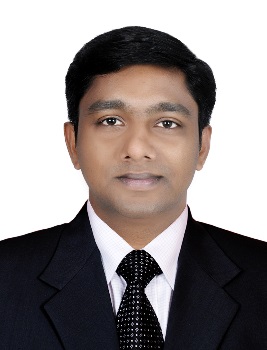 